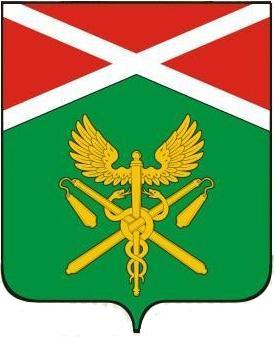 АДМИНИСТРАЦИЯ ИРБИТСКОГО МУНИЦИПАЛЬНОГО  ОБРАЗОВАНИЯП О С Т А Н О В Л Е Н И Е14.04.2023г. №  289-ПА Пгт. ПионерскийО внесении изменений в Постановление администрации Ирбитского муниципального образования от 24.12.2018г. №1093-ПА «Об утверждении схемы размещения нестационарных торговых объектов на территории Ирбитского муниципального образования» В соответствии со статьей 10 Федерального закона от 28 декабря 2009 года №381-ФЗ "Об основах государственного регулирования торговой деятельности в Российской Федерации", Постановлением Правительства Российской Федерации от 09.04.2016г. №291 "Об утверждении Правил установления субъектами Российской Федерации нормативов минимальной обеспеченности населения площадью торговых объектов и методики расчета нормативов минимальной обеспеченности населения площадью торговых объектов, а также о признании утратившим силу постановления Правительства Российской Федерации от 24.09.2010г. №754», Постановлением Правительства Российской Федерации от 29.09.2010 №772 "Об утверждении Правил включения нестационарных торговых объектов, расположенных на земельных участках, в зданиях, строениях и сооружениях, находящихся в государственной собственности, в схему размещения нестационарных торговых объектов", Постановлением Правительства Свердловской области от 27.04.2017г. №295-ПП "Об утверждении Порядка разработки и утверждения схем размещения нестационарных торговых объектов в муниципальных образованиях, расположенных в Свердловской области", и руководствуясь статьей 28, 31 Устава Ирбитского муниципального образованияП О С Т А Н О В Л Я Е Т:1. Внести изменения в Постановление администрации Ирбитского муниципального образования от 24.12.2018г. №1093-ПА «Об утверждении схемы размещения нестационарных торговых объектов на территории Ирбитского муниципального образования», изложив Приложение «Схема нестационарных торговых объектов на территории Ирбитского муниципального образования» в новой редакции (прилагается).2. Настоящее Постановление опубликовать в газете "Родники ирбитские", разместить на официальном сайте Ирбитского МО и, в течении пяти дней со дня его принятия, направить в Министерство агропромышленного комплекса и продовольствия Свердловской области для размещения на официальном сайте Министерства агропромышленного комплекса и продовольствия Свердловской области в информационно-телекоммуникационной сети Интернет.3. Контроль за исполнением настоящего Постановления возложить на заместителя главы администрации Ирбитского МО М.М.Леонтьеву.Глава Ирбитского муниципального образования				                       А.В.НикифоровПриложение к Постановлению Администрации Ирбитского МООт 14.04.2023г.№  289-ПА          Схема нестационарных торговых объектовна территории Ирбитского муниципального образования Номер строкиУчетный номер размещения НТОАдресные ориентиры места размещения НТО (географические координаты)Вид НТОСпециализация НТОПлощадь НТО (квадратных метров)Собственник земельного участка, на котором расположен НТОПринадлежность к СМСППериод, на который планируется размещение НТО (начало и окончание периода)Статус места размещения НТО (действующее, перспективное)1234567891011Д. Кекур, ул. Пригородная, №55аПавильонПродукты питания18 кв. мГосударственная неразграниченнаяда11.09.2017г. – 10.09.2027г.недействующее22С. Горки, п. Почтовой, №1аПавильонПродукты питания32 кв.мГосударственная неразграниченнаяда20.12.2002г. – 19.12.2027г.действующее33Д. Неустроева, ул. Центральная, № 13КиоскПродукты питания10 кв.мГосударственная неразграниченнаяда07.06.2012г. – 06.12.2061г.недействующее44Пгт. Пионерский, возле дома № 31 по ул. МираПавильонЦветы20 кв.мГосударственная неразграниченнаяда01.09.2020г. – 31.08.2027г.действующее55Пгт. Пионерский, на расстоянии 3 м в южном направлении от южного угла дома № 31 ул. МираПавильонСельскохозяйственная продукция28,8Государственная неразграниченнаянет04.10.2021г. – 03.10.2028г.действующее66П. Зайково, ул. Коммунистическая, в 24 м от д. №178 и в 20 м от д. 178а.ПавильонПродажа билетов на регулярные перевозки пассажиров и багажа автомобильным транспортом30,4Государственная неразграниченнаянет01.03.2022г. – 28.02.2027г.действующееПередвижные НТО с промышленными товарамиПередвижные НТО с промышленными товарамиПередвижные НТО с промышленными товарамиПередвижные НТО с промышленными товарамиПередвижные НТО с промышленными товарамиПередвижные НТО с промышленными товарамиПередвижные НТО с промышленными товарамиПередвижные НТО с промышленными товарамиПередвижные НТО с промышленными товарамиПередвижные НТО с промышленными товарами71С. Ключи, ул. Урицкого, между домами №3 и №3аПередвижной НТОПромышленные товары10Государственная неразграниченнаядействующий82С. Горки, ул. Советская, рядом с домом №5Передвижной НТОПромышленные товары10Государственная неразграниченнаядействующий93С. Крутихинское, ул. Советская, рядом с домом №10Передвижной НТОПромышленные товары10Государственная неразграниченнаядействующий104Д. Лаптева, ул. Центральная, рядом с домом №4Передвижной НТОПромышленные товары10Государственная неразграниченнаядействующий115С. Харловское, ул. Советская, рядом с домом №10Передвижной НТОПромышленные товары10Государственная неразграниченнаядействующий126С. Кирга, ул. Толбузина, рядом с домом №9Передвижной НТОПромышленные товары10Государственная неразграниченнаядействующий137Д. Нижняя, ул. Советская, рядом с домом №10Передвижной НТОПромышленные товары10Государственная неразграниченнаядействующий148С. Черновское, ул. 60 лет Октября, рядом с домом №33аПередвижной НТОПромышленные товары10Государственная неразграниченнаядействующий159Д. Никитина, ул. Комсомольская, рядом с домом №50Передвижной НТОПромышленные товары10Государственная неразграниченнаядействующий1610П. Зайково ул. Советская, между домами №72 и 74Передвижной НТОПромышленные товары10Государственная неразграниченнаядействующий1711С. Пьянково, ул. Юбилейная, рядом с домом 33Передвижной НТОПромышленные товары10Государственная неразграниченнаядействующий1812С. Стриганское, ул. Октябрьская, между домами №69 и №71Передвижной НТОПромышленные товары10Государственная неразграниченнаядействующий1913Д. Першина, ул. Школьная, рядом с домом №8Передвижной НТОПромышленные товары10Государственная неразграниченнаядействующий2014С. Анохинское, ул. Центральная, рядом с домом №34аПередвижной НТОПромышленные товары10Государственная неразграниченнаядействующий2115С. Белослудское, ул. 60 лет Октября рядом с домом №1бПередвижной НТОПромышленные товары10Государственная неразграниченнаядействующий2216С. Чернорицкое, ул. Пролетарская, рядом с домом №19/3Передвижной НТОПромышленные товары10Государственная неразграниченнаядействующий2317Д. Первомайская, ул. Первомайская, рядом с домом №17Передвижной НТОПромышленные товары10Государственная неразграниченнаядействующий2418С. Ницинское, ул. Центральная, рядом с домом №53Передвижной НТОПромышленные товары10Государственная неразграниченнаядействующий2519С. Рудное, ул. Центральная, рядом с домом №26аПередвижной НТОПромышленные товары10Государственная неразграниченнаядействующий2620С. Килачевское, ул. Ленина, рядом с домом №57Передвижной НТОПромышленные товары, саженцы10Государственная неразграниченнаядействующийПерспективные места для размещения НТОПерспективные места для размещения НТОПерспективные места для размещения НТОПерспективные места для размещения НТОПерспективные места для размещения НТОПерспективные места для размещения НТОПерспективные места для размещения НТОПерспективные места для размещения НТОПерспективные места для размещения НТОПерспективные места для размещения НТО271Д. Бузина, ул. Механизаторов, напротив дома №4-Продукты питания и промышленные товары-Государственная неразграниченная--перспективное282Д.Малахова, ул. Советская, 33в-Продукты питания и промышленные товары-Государственная неразграниченная--перспективное293Д. Милькова, ул. Береговая, 12а-Продукты питания и промышленные товары-Государственная неразграниченная--перспективное304Д. Кривая, ул. Центральная, 40-Продукты питания и промышленные товары-Государственная неразграниченная--перспективное315Д. Чащина, ул. Школьная, 4-Продукты питания и промышленные товары-Государственная неразграниченная--перспективное326Д. Буланова,(Фоминская т/а) ул. Центральная, 31-Продукты питания и промышленные товары-Государственная неразграниченная--Перспективное337Д. Курьинка, ул. Приозерная-Продукты питания и промышленные товары-Государственная неразграниченная--Перспективное348Д. Ерзовка, на перекрестке ул. Набережная и ул. Солнечная-Продукты питания и промышленные товары-Государственная неразграниченная--Перспективное359Д. М.Зверева, ул. 1 Мая-Продукты питания и промышленные товары-Государственная неразграниченная--Перспективное3610Д. Ольховка, ул. Юбилейная-Продукты питания и промышленные товары-Государственная неразграниченная--Перспективное3711Д. Кокуй, на перекрестке ул. Трактовоая и пер. Южный-Продукты питания и промышленные товары-Государственная неразграниченная--Перспективное3812Д. Кекур, на перекрестке ул. Пригородная и ул. Солнечная-Продукты питания и промышленные товары-Государственная неразграниченная--Перспективное3913Д. Мордяшиха, ул. Заречная, при въезде в деревню с левой стороны-Продукты питания и промышленные товары-Государственная неразграниченная--Перспективное4014Д. Трубина, ул. Центральная, с южной стороны з/у №15-Продукты питания и промышленные товары-Государственная неразграниченная--Перспективное4115Д. Бархаты – ул. Школьная, на расстоянии 25 м от ж/д №8 в юго-западном направлении-Продукты питания и промышленные товары-Государственная неразграниченная--Перспективное4216Д. Шипова – ул. Набережная, с юго-западной стороны з/у№2-Продукты питания и промышленные товары-Государственная неразграниченная--Перспективное4317Д. Короли, ул. Огородная, на расстоянии 75 м от ж/д №6 в северо-восточном направлении-Продукты питания и промышленные товары-Государственная неразграниченная--Перспективное4418Д. Бобровка – ул. Заречная, с западной стороны з/у№5;-Продукты питания и промышленные товары-Государственная неразграниченная--Перспективное4519Д. Зубрилина – ул. Сельская, на расстоянии 25м от ж/д№ м5 в юго-западном направлении-Продукты питания и промышленные товары-Государственная неразграниченная--Перспективное4620Д. Ваганова – ул. Вагановская, на расстоянии 22м в северо-западном направлении от здания клуба-Продукты питания и промышленные товары-Государственная неразграниченная--Перспективное4721Д.Иванищева – ул. Береговая, на расстоянии50м от ж/д №6 в северном направлении-Продукты питания и промышленные товары-Государственная неразграниченная--Перспективное4822Д. Лиханова – ул. Центральная, напротив ж/д № 22 на расстоянии 20 м в юго-западном направлении-Продукты питания и промышленные товары-Государственная неразграниченная--Перспективное4923Д. Косари – ул. Школьная, напротив ж/д №14 на расстоянии 15м в северо-западном направлении-Продукты питания и промышленные товары-Государственная неразграниченная--Перспективное5024Д. Еремина – ул. Береговая, на расстоянии 45м от ж/д №9 в южном направлении-Продукты питания и промышленные товары-Государственная неразграниченная--Перспективное5125Д. Шушарина, ул. Полевая, юго-западная граница земельного участка расположена на расстоянии 16 м. от здания часовни-Продукты питания и промышленные товары-Государственная неразграниченная--Перспективное5226Д. Вяткина, ул. Озерная, юго-восточная граница земельного участка расположена на расстоянии 20 м. от ЛЭП 10 кв-Продукты питания и промышленные товары-Государственная неразграниченная--Перспективное5327Д. Филина,  ул. Центральная, юго-восточная граница земельного участка расположена на расстоянии 100 м. от жилого дома №6-Продукты питания и промышленные товары-Государственная неразграниченная--Перспективное5428Д. Пиневка, ул. Озерная, юго-восточная граница земельного участка расположена на расстоянии 16 м. от жилого дома № 15-Продукты питания и промышленные товары-Государственная неразграниченная--Перспективное5529П.Ветерок, ул. Лесная, северо -западная  граница земельного участка расположена на расстоянии 30 м. от границы жилого дома №7-Продукты питания и промышленные товары-Государственная неразграниченная--Перспективное5630Д. Большедворова, ул. Механизаторов, юго-западная граница земельного участка расположена на расстоянии 20 м. от жилого дома №7-Продукты питания и промышленные товары-Государственная неразграниченная--Перспективное5731Д. Боровая, ул. Первомайская, радом с д.8а.-Продукты питания и промышленные товары-Государственная неразграниченная--Перспективное5832П. Лесной, ул. Привольная, рядом с домом № 26-Продукты питания и промышленные товары-Государственная неразграниченная--Перспективное5933Д. Малая Речкалова, ул. 70 лет Октября, рядом с домом №20б-Продукты питания и промышленные товары-Государственная неразграниченная--Перспективное6034С. Шмаковское, ул. Кирова, рядом с домом №21-Продукты питания и промышленные товары-Государственная неразграниченная--Перспективное6135Д. Буланова, ул. Калинина, рядом с домом №14а-Продукты питания и промышленные товары-Государственная неразграниченная--Перспективное6236Д. Шмакова, ул. Набережная, рядом с водонапорной башней-Продукты питания и промышленные товары-Государственная неразграниченная--Перспективное6338Пгт Пионерский, ул. Мира, на расстоянии 9 м. от дома №14-Продукты питания и промышленные товары, бытовые услуги-Государственная неразграниченная--.Перспективное6439Д. Дубская, ул. Центральная,№59а-Продукты питания и промышленные товары-Государственная неразграниченная--Перспективное6540Д. Молоково,  ул. Урожайная, №37-Продукты питания и промышленные товары-Государственная неразграниченная--Перспективное6641Д. Прядеина,  ул. Прядеинская, рядом с домом №16 справа в 3 метрах-Продукты питания и промышленные товары-Государственная неразграниченная--Перспективное